Route		von Küsnacht Ränkestrasse wandern wir ein Stück vom Panoramaweg hoch über dem Zürichsee bis nach Meilen.Dauer	       ca. 2  Std. Höhen		ca 140 m  rauf und 240 m runterAusrüstung	 	evt. WanderstöckeAbfahrt		12.42 Uhr ab Rheinau		12.59 Uhr ab MarthalenRückkehr		ca. 18.00 Uhr ( Marthalen) Billette		bitte 9.00 Uhr Pass lösenVersicherung		ist Sache der Teilnehmer		Leitung, Auskunft	Esther Mischler 052 319 31 75/ 079 725 89 35Beitrag		Fr. 2.- Abgabe an Pro SenectuteDurchführung		Die Wanderung findet bei jedem Wetter stattEs freuen sich auf viele Wanderlustige Pro Senectute Ortsvertretung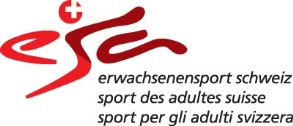 Dieser Anlass ist vom Bundesamt für Sozialversicherungen teilsubventioniert,weil er in besonderem Masse die Selbstständigkeit und Autonomie von älteren Menschen fördert.Wandergruppe Marthalen/ RheinauWir werden uns an die Schutzkonzepte haltenWir wandern von Küsnacht Ränkestrasse -MeilenLeichte HalbtageswanderungMontag Wir wandern von Küsnacht Ränkestrasse -MeilenLeichte HalbtageswanderungMontag 